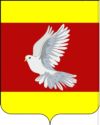 АДМИНИСТРАЦИЯ ГУЛЬКЕВИЧСКОГО ГОРОДСКОГО ПОСЕЛЕНИЯГУЛЬКЕВИЧСКОГО РАЙОНАПОСТАНОВЛЕНИЕот 19.03.2021                                                               № 149город ГулькевичиО внесении изменений в постановление администрации Гулькевичского городского поселения Гулькевичского района от 1 ноября 2016 года № 590 «Об утверждении муниципальной программы «Развитие культуры» в  Гулькевичском городском поселении Гулькевичского района»В соответствии со статьей 179 Бюджетного кодекса Российской Федерации, руководствуясь уставом Гулькевичского городского поселения Гулькевичского района, п о с т а н о в л я ю:          1. Внести в приложение к постановлению администрации Гулькевичского городского поселения Гулькевичского района от 1 ноября 2016 года № 590              «Об утверждении муниципальной программы «Развитие культуры» в  Гулькевичском городском поселении Гулькевичского района» следующие изменения:1) позицию «Объемы и источники финансирования муниципальной программы» паспорта муниципальной программы «Развитие культуры» в  Гулькевичском    городском     поселении    Гулькевичского     района» изложить в следующей редакции:2)  раздел 4 «Обоснование ресурсного обеспечения муниципальной  программы» изложить в новой редакции:«4. Обоснование ресурсного обеспечения муниципальной  программыОбщий планируемый объем ресурсного обеспечения муниципальной программы на   2017-2023 годы бюджета поселения составляет  414846,9 тыс. рублей.                                                                                                                 Таблица № 2 Общий планируемый объем финансирования муниципальной программы будет уточняться в зависимости от принятых на местном  уровне  решений об объемах выделяемых средств.»;3) приложение к Паспорту  муниципальной программы «Развитие культуры» в Гулькевичском городском поселении Гулькевичского района» изложить в новой редакции (прилагается). 2. Обнародовать настоящее постановление в специально установленных местах для обнародования муниципальных правовых актов Гулькевичского городского поселения Гулькевичского района, определенных постановлением администрации Гулькевичского городского поселения Гулькевичского района от 28 июня 2010 года № 347 «Об утверждении специально установленных мест для обнародования муниципальных правовых актов Гулькевичского городского поселения Гулькевичского района», и разместить на официальном сайте администрации Гулькевичского городского поселения Гулькевичского района в сети «Интернет».          3. Контроль за выполнением настоящего постановления возложить на заместителя главы Гулькевичского городского поселения Гулькевичского района, начальника организационно-кадрового управления  К.В. Дегинау.	  4. Постановление вступает в силу после его официального обнародования.Глава Гулькевичского городского поселенияГулькевичского района                                                                         А.А. ГорошкоПЕРЕЧЕНЬосновных мероприятий муниципальной программы «Развитие культуры» в Гулькевичском городском поселении Гулькевичского района                                                                                                                                                                                                                   ».Заместитель главы Гулькевичского городского поселенияГулькевичского района,                                                                                                                                                начальник организационно-кадрового управления      												                                       К.В. Дегинау«Объемы и источники финансирования муниципальной программыобщий объем финансирования – 414846,9 тыс. рублей, из них:средства  бюджета Гулькевичского городского поселения Гулькевичского района (далее - бюджет поселения) – 359848,4 тыс. рублей, в том числе по годам:2017 – 21750,1 тыс. рублей;2018 – 21843,4 тыс. рублей;2019 – 49915,6 тыс. рублей;2020 – 60730,3 тыс. рублей;2021 – 73759,6 тыс. рублей;2022 – 65248,6 тыс. рублей;2023 – 66600,8 тыс. рублей;средства краевого бюджета – 50958,7 тыс. рублей, в том числе по годам:2017 год – 11177,8 тыс. рублей;2018 год – 17434,8 тыс. рублей;2019 год – 3,5 тыс. рублей;2020 год – 0,0 тыс. рублей;2021 год – 0,0 тыс. рублей;2022 год – 0,0 тыс. рублей;2023 год – 22342,6 тыс. рублей;средства федерального бюджета – 4039,8 тыс. рублей, в том числе по годам:2017 год – 0,0 тыс. рублей;2018 год – 4028,5 тыс. рублей;2019 год – 11,3 тыс. рублей;2020 год – 0,0 тыс. рублей;2021 год – 0,0 тыс. рублей;2022 год – 0,0 тыс. рублей; 2023 год – 0,0 тыс. рублей»;Годы реализацииОбъем финансирования, тыс. рублейОбъем финансирования, тыс. рублейОбъем финансирования, тыс. рублейОбъем финансирования, тыс. рублейОбъем финансирования, тыс. рублейГоды реализациивсегов разрезе источников финансированияв разрезе источников финансированияв разрезе источников финансированияв разрезе источников финансированияГоды реализациивсегофедераль-ный бюджеткраевой бюджетместный бюджетвнебюджет-ные источники123456Основные мероприятияОсновные мероприятияОсновные мероприятияОсновные мероприятияОсновные мероприятияОсновные мероприятия2017 год32927,90,011177,821750,10,02018 год43306,74028,517434,821843,40,02019 год49930,411,33,549915,60,02020 год60730,30,00,060730,30,02021 год73759,60,00,073759,60,02022 год65248,60,00,065248,60,02023 год88943,40,022342,666600,80,0Всего по основным мероприятиям414846,94039,850958,7359848,40,0  ПРИЛОЖЕНИЕк постановлению администрацииГулькевичского городского поселенияГулькевичского районаот ____________ № _______ПРИЛОЖЕНИЕк Паспорту муниципальной программы «Развитие культуры»в Гулькевичском городском поселении Гулькевичского района№ п/пНаименование мероприятияСта-тус Годы реализа-цииОбъем финансирования, тыс. рублейОбъем финансирования, тыс. рублейОбъем финансирования, тыс. рублейОбъем финансирования, тыс. рублейОбъем финансирования, тыс. рублейНепосредст-венный результат реализации мероприятияМуниципальный заказчик, главный распорядитель (распорядитель) бюджетных средств, исполнитель№ п/пНаименование мероприятияСта-тус Годы реализа-циивсегов разрезе источников финансированияв разрезе источников финансированияв разрезе источников финансированияв разрезе источников финансированияНепосредст-венный результат реализации мероприятияМуниципальный заказчик, главный распорядитель (распорядитель) бюджетных средств, исполнитель№ п/пНаименование мероприятияСта-тус Годы реализа-циифедера-льный бюджеткраевой бюджетместный бюджетвнебюд-жетные источни-киНепосредст-венный результат реализации мероприятияМуниципальный заказчик, главный распорядитель (распорядитель) бюджетных средств, исполнитель12334456789101111Цель: Развитие и реализация культурного и духовного потенциала каждой личностиЦель: Развитие и реализация культурного и духовного потенциала каждой личностиЦель: Развитие и реализация культурного и духовного потенциала каждой личностиЦель: Развитие и реализация культурного и духовного потенциала каждой личностиЦель: Развитие и реализация культурного и духовного потенциала каждой личностиЦель: Развитие и реализация культурного и духовного потенциала каждой личностиЦель: Развитие и реализация культурного и духовного потенциала каждой личностиЦель: Развитие и реализация культурного и духовного потенциала каждой личностиЦель: Развитие и реализация культурного и духовного потенциала каждой личностиЦель: Развитие и реализация культурного и духовного потенциала каждой личностиЦель: Развитие и реализация культурного и духовного потенциала каждой личностиЦель: Развитие и реализация культурного и духовного потенциала каждой личностиЦель: Развитие и реализация культурного и духовного потенциала каждой личностиЗадача 1:Сохранение и приумножение культурного наследия Гулькевичского городского поселения Гулькевичского районаЗадача 1:Сохранение и приумножение культурного наследия Гулькевичского городского поселения Гулькевичского районаЗадача 1:Сохранение и приумножение культурного наследия Гулькевичского городского поселения Гулькевичского районаЗадача 1:Сохранение и приумножение культурного наследия Гулькевичского городского поселения Гулькевичского районаЗадача 1:Сохранение и приумножение культурного наследия Гулькевичского городского поселения Гулькевичского районаЗадача 1:Сохранение и приумножение культурного наследия Гулькевичского городского поселения Гулькевичского районаЗадача 1:Сохранение и приумножение культурного наследия Гулькевичского городского поселения Гулькевичского районаЗадача 1:Сохранение и приумножение культурного наследия Гулькевичского городского поселения Гулькевичского районаЗадача 1:Сохранение и приумножение культурного наследия Гулькевичского городского поселения Гулькевичского районаЗадача 1:Сохранение и приумножение культурного наследия Гулькевичского городского поселения Гулькевичского районаЗадача 1:Сохранение и приумножение культурного наследия Гулькевичского городского поселения Гулькевичского районаЗадача 1:Сохранение и приумножение культурного наследия Гулькевичского городского поселения Гулькевичского районаЗадача 1:Сохранение и приумножение культурного наследия Гулькевичского городского поселения Гулькевичского районаЗадача 1:Сохранение и приумножение культурного наследия Гулькевичского городского поселения Гулькевичского района1Обеспечение деятельности МБУК «Музей»Обеспечение деятельности МБУК «Музей»2017 год0,00,00,00,00,0реализация функций учреждения  культуры администрация  Гулькевичского городского поселения Гулькевичского района (далее – администрация поселения), МБУК «Музей» администрация  Гулькевичского городского поселения Гулькевичского района (далее – администрация поселения), МБУК «Музей» 1Обеспечение деятельности МБУК «Музей»Обеспечение деятельности МБУК «Музей»2018 год0,00,00,00,00,0реализация функций учреждения  культуры администрация  Гулькевичского городского поселения Гулькевичского района (далее – администрация поселения), МБУК «Музей» администрация  Гулькевичского городского поселения Гулькевичского района (далее – администрация поселения), МБУК «Музей» 1Обеспечение деятельности МБУК «Музей»Обеспечение деятельности МБУК «Музей»2019 год0,00,00,00,00,0реализация функций учреждения  культуры администрация  Гулькевичского городского поселения Гулькевичского района (далее – администрация поселения), МБУК «Музей» администрация  Гулькевичского городского поселения Гулькевичского района (далее – администрация поселения), МБУК «Музей» 1Обеспечение деятельности МБУК «Музей»Обеспечение деятельности МБУК «Музей»2020 год3806,70,00,03806,70,0реализация функций учреждения  культуры администрация  Гулькевичского городского поселения Гулькевичского района (далее – администрация поселения), МБУК «Музей» администрация  Гулькевичского городского поселения Гулькевичского района (далее – администрация поселения), МБУК «Музей» 1Обеспечение деятельности МБУК «Музей»Обеспечение деятельности МБУК «Музей»2021 год3836,90,00,03836,90,0реализация функций учреждения  культуры администрация  Гулькевичского городского поселения Гулькевичского района (далее – администрация поселения), МБУК «Музей» администрация  Гулькевичского городского поселения Гулькевичского района (далее – администрация поселения), МБУК «Музей» 1Обеспечение деятельности МБУК «Музей»Обеспечение деятельности МБУК «Музей»2022 год3756,90,00,03756,90,0реализация функций учреждения  культуры администрация  Гулькевичского городского поселения Гулькевичского района (далее – администрация поселения), МБУК «Музей» администрация  Гулькевичского городского поселения Гулькевичского района (далее – администрация поселения), МБУК «Музей» 1Обеспечение деятельности МБУК «Музей»Обеспечение деятельности МБУК «Музей»2023 год3756,90,00,03756,90,0реализация функций учреждения  культуры администрация  Гулькевичского городского поселения Гулькевичского района (далее – администрация поселения), МБУК «Музей» администрация  Гулькевичского городского поселения Гулькевичского района (далее – администрация поселения), МБУК «Музей» 1Обеспечение деятельности МБУК «Музей»Обеспечение деятельности МБУК «Музей»всего15157,40,00,015157,40,0реализация функций учреждения  культуры администрация  Гулькевичского городского поселения Гулькевичского района (далее – администрация поселения), МБУК «Музей» администрация  Гулькевичского городского поселения Гулькевичского района (далее – администрация поселения), МБУК «Музей» 1.1Укрепление материально-технической базыУкрепление материально-технической базы2017 год0,00,00,00,00,0реализация функций учреждения  культуры администрация поселения,МБУК «Музей»администрация поселения,МБУК «Музей»1.1Укрепление материально-технической базыУкрепление материально-технической базы2018 год0,00,00,00,00,0реализация функций учреждения  культуры администрация поселения,МБУК «Музей»администрация поселения,МБУК «Музей»1.1Укрепление материально-технической базыУкрепление материально-технической базы2019 год0,00,00,00,00,0реализация функций учреждения  культуры администрация поселения,МБУК «Музей»администрация поселения,МБУК «Музей»1.1Укрепление материально-технической базыУкрепление материально-технической базы2020 год0,00,00,00,00,0реализация функций учреждения  культуры администрация поселения,МБУК «Музей»администрация поселения,МБУК «Музей»1.1Укрепление материально-технической базыУкрепление материально-технической базы2021 год160,00,00,0160,00,0реализация функций учреждения  культуры администрация поселения,МБУК «Музей»администрация поселения,МБУК «Музей»1.1Укрепление материально-технической базыУкрепление материально-технической базы2022 год0,00,00,00,00,0реализация функций учреждения  культуры администрация поселения,МБУК «Музей»администрация поселения,МБУК «Музей»1.1Укрепление материально-технической базыУкрепление материально-технической базы2023 год0,00,00,00,00,0реализация функций учреждения  культуры администрация поселения,МБУК «Музей»администрация поселения,МБУК «Музей»1.1Укрепление материально-технической базыУкрепление материально-технической базывсего160,00,00,0160,00,0реализация функций учреждения  культуры администрация поселения,МБУК «Музей»администрация поселения,МБУК «Музей»          Задача 2: Создание условий для свободного и оперативного  доступа населения к услугам, предоставляемым учреждениями культуры  поселения          Задача 2: Создание условий для свободного и оперативного  доступа населения к услугам, предоставляемым учреждениями культуры  поселения          Задача 2: Создание условий для свободного и оперативного  доступа населения к услугам, предоставляемым учреждениями культуры  поселения          Задача 2: Создание условий для свободного и оперативного  доступа населения к услугам, предоставляемым учреждениями культуры  поселения          Задача 2: Создание условий для свободного и оперативного  доступа населения к услугам, предоставляемым учреждениями культуры  поселения          Задача 2: Создание условий для свободного и оперативного  доступа населения к услугам, предоставляемым учреждениями культуры  поселения          Задача 2: Создание условий для свободного и оперативного  доступа населения к услугам, предоставляемым учреждениями культуры  поселения          Задача 2: Создание условий для свободного и оперативного  доступа населения к услугам, предоставляемым учреждениями культуры  поселения          Задача 2: Создание условий для свободного и оперативного  доступа населения к услугам, предоставляемым учреждениями культуры  поселения          Задача 2: Создание условий для свободного и оперативного  доступа населения к услугам, предоставляемым учреждениями культуры  поселения          Задача 2: Создание условий для свободного и оперативного  доступа населения к услугам, предоставляемым учреждениями культуры  поселения          Задача 2: Создание условий для свободного и оперативного  доступа населения к услугам, предоставляемым учреждениями культуры  поселения          Задача 2: Создание условий для свободного и оперативного  доступа населения к услугам, предоставляемым учреждениями культуры  поселения          Задача 2: Создание условий для свободного и оперативного  доступа населения к услугам, предоставляемым учреждениями культуры  поселения2Обеспечение деятельности МКУК «ГГБС»2017 год2017 год2877,30,00,02877,30,0реализация функций учреждения  культуры администрация поселения,МКУК «ГГБС»администрация поселения,МКУК «ГГБС»2Обеспечение деятельности МКУК «ГГБС»2018 год2018 год2367,20,00,02367,20,0реализация функций учреждения  культуры администрация поселения,МКУК «ГГБС»администрация поселения,МКУК «ГГБС»2Обеспечение деятельности МКУК «ГГБС»2019 год2019 год6481,911,33,56467,10,0реализация функций учреждения  культуры администрация поселения,МКУК «ГГБС»администрация поселения,МКУК «ГГБС»2Обеспечение деятельности МКУК «ГГБС»2020 год2020 год6818,00,00,06818,00,0реализация функций учреждения  культуры администрация поселения,МКУК «ГГБС»администрация поселения,МКУК «ГГБС»2Обеспечение деятельности МКУК «ГГБС»2021 год2021 год6410,50,00,06410,50,0реализация функций учреждения  культуры администрация поселения,МКУК «ГГБС»администрация поселения,МКУК «ГГБС»2Обеспечение деятельности МКУК «ГГБС»2022 год2022 год6410,50,00,06410,50,0реализация функций учреждения  культуры администрация поселения,МКУК «ГГБС»администрация поселения,МКУК «ГГБС»2Обеспечение деятельности МКУК «ГГБС»2023 год2023 год6410,50,00,06410,50,0реализация функций учреждения  культуры администрация поселения,МКУК «ГГБС»администрация поселения,МКУК «ГГБС»2Обеспечение деятельности МКУК «ГГБС»всеговсего37775,911,33,537761,10,0реализация функций учреждения  культуры администрация поселения,МКУК «ГГБС»администрация поселения,МКУК «ГГБС»2.1Льготы специалистам села2017 год2017 год6,00,00,06,00,0число получателей средств -работников 2 человека(ежегодно)администрация поселения,МКУК «ГГБС»администрация поселения,МКУК «ГГБС»2.1Льготы специалистам села2018 год2018 год6,00,00,06,00,0число получателей средств -работников 2 человека(ежегодно)администрация поселения,МКУК «ГГБС»администрация поселения,МКУК «ГГБС»2.1Льготы специалистам села2019 год2019 год6,00,00,06,00,0число получателей средств -работников 2 человека(ежегодно)администрация поселения,МКУК «ГГБС»администрация поселения,МКУК «ГГБС»2.1Льготы специалистам села2020 год2020 год6,00,00,06,00,0число получателей средств -работников 2 человека(ежегодно)администрация поселения,МКУК «ГГБС»администрация поселения,МКУК «ГГБС»2.1Льготы специалистам села2021 год2021 год6,00,00,06,00,0число получателей средств -работников 2 человека(ежегодно)администрация поселения,МКУК «ГГБС»администрация поселения,МКУК «ГГБС»2.1Льготы специалистам села2022 год2022 год6,00,00,06,00,0число получателей средств -работников 2 человека(ежегодно)администрация поселения,МКУК «ГГБС»администрация поселения,МКУК «ГГБС»2.1Льготы специалистам села2023 год2023 год6,00,00,06,00,0число получателей средств -работников 2 человека(ежегодно)администрация поселения,МКУК «ГГБС»администрация поселения,МКУК «ГГБС»2.1Льготы специалистам селавсеговсего42,00,00,042,00,0число получателей средств -работников 2 человека(ежегодно)администрация поселения,МКУК «ГГБС»администрация поселения,МКУК «ГГБС»2.2Мероприятия по подключению общедоступных библиотек, находящихся в муниципальной собственности, к сети «Интернет» и развития системы библиотечного дела с учетом задачи расширения информационных технологий и оцифровки, в рамках основного мероприятия № 2 «Культура Кубани» государственной программы Краснодарского края «Развитие культуры»  2017 год2017 год0,00,00,00,00,0реализация функций учреждения  культурыадминистрация поселения,МКУК «ГГБС»администрация поселения,МКУК «ГГБС»2.2Мероприятия по подключению общедоступных библиотек, находящихся в муниципальной собственности, к сети «Интернет» и развития системы библиотечного дела с учетом задачи расширения информационных технологий и оцифровки, в рамках основного мероприятия № 2 «Культура Кубани» государственной программы Краснодарского края «Развитие культуры»  2018 год2018 год0,00,00,00,00,0реализация функций учреждения  культурыадминистрация поселения,МКУК «ГГБС»администрация поселения,МКУК «ГГБС»2.2Мероприятия по подключению общедоступных библиотек, находящихся в муниципальной собственности, к сети «Интернет» и развития системы библиотечного дела с учетом задачи расширения информационных технологий и оцифровки, в рамках основного мероприятия № 2 «Культура Кубани» государственной программы Краснодарского края «Развитие культуры»  2019 год2019 год15,611,33,50,80,0реализация функций учреждения  культурыадминистрация поселения,МКУК «ГГБС»администрация поселения,МКУК «ГГБС»2.2Мероприятия по подключению общедоступных библиотек, находящихся в муниципальной собственности, к сети «Интернет» и развития системы библиотечного дела с учетом задачи расширения информационных технологий и оцифровки, в рамках основного мероприятия № 2 «Культура Кубани» государственной программы Краснодарского края «Развитие культуры»  2020 год2020 год0,00,00,00,00,0реализация функций учреждения  культурыадминистрация поселения,МКУК «ГГБС»администрация поселения,МКУК «ГГБС»2.2Мероприятия по подключению общедоступных библиотек, находящихся в муниципальной собственности, к сети «Интернет» и развития системы библиотечного дела с учетом задачи расширения информационных технологий и оцифровки, в рамках основного мероприятия № 2 «Культура Кубани» государственной программы Краснодарского края «Развитие культуры»  2021 год2021 год0,00,00,00,00,0реализация функций учреждения  культурыадминистрация поселения,МКУК «ГГБС»администрация поселения,МКУК «ГГБС»2.2Мероприятия по подключению общедоступных библиотек, находящихся в муниципальной собственности, к сети «Интернет» и развития системы библиотечного дела с учетом задачи расширения информационных технологий и оцифровки, в рамках основного мероприятия № 2 «Культура Кубани» государственной программы Краснодарского края «Развитие культуры»  2022 год2022 год0,00,00,00,00,0реализация функций учреждения  культурыадминистрация поселения,МКУК «ГГБС»администрация поселения,МКУК «ГГБС»2.2Мероприятия по подключению общедоступных библиотек, находящихся в муниципальной собственности, к сети «Интернет» и развития системы библиотечного дела с учетом задачи расширения информационных технологий и оцифровки, в рамках основного мероприятия № 2 «Культура Кубани» государственной программы Краснодарского края «Развитие культуры»  2023 год2023 год0,00,00,00,00,0реализация функций учреждения  культурыадминистрация поселения,МКУК «ГГБС»администрация поселения,МКУК «ГГБС»2.2Мероприятия по подключению общедоступных библиотек, находящихся в муниципальной собственности, к сети «Интернет» и развития системы библиотечного дела с учетом задачи расширения информационных технологий и оцифровки, в рамках основного мероприятия № 2 «Культура Кубани» государственной программы Краснодарского края «Развитие культуры»  всеговсего15,611,33,50,80,0реализация функций учреждения  культурыадминистрация поселения,МКУК «ГГБС»администрация поселения,МКУК «ГГБС»             Задача 3: Создание условий для организации досуга и обеспечения услугами организаций культуры в части поэтапного повышения уровня средней заработной платы работников муниципальных учреждений отрасли культуры, искусства и кинематографии до среднемесячной начисленной заработной платы наемных работников в организациях, у индивидуальных предпринимателей и физических лиц (среднемесячного дохода от трудовой деятельности) по Краснодарскому краю             Задача 3: Создание условий для организации досуга и обеспечения услугами организаций культуры в части поэтапного повышения уровня средней заработной платы работников муниципальных учреждений отрасли культуры, искусства и кинематографии до среднемесячной начисленной заработной платы наемных работников в организациях, у индивидуальных предпринимателей и физических лиц (среднемесячного дохода от трудовой деятельности) по Краснодарскому краю             Задача 3: Создание условий для организации досуга и обеспечения услугами организаций культуры в части поэтапного повышения уровня средней заработной платы работников муниципальных учреждений отрасли культуры, искусства и кинематографии до среднемесячной начисленной заработной платы наемных работников в организациях, у индивидуальных предпринимателей и физических лиц (среднемесячного дохода от трудовой деятельности) по Краснодарскому краю             Задача 3: Создание условий для организации досуга и обеспечения услугами организаций культуры в части поэтапного повышения уровня средней заработной платы работников муниципальных учреждений отрасли культуры, искусства и кинематографии до среднемесячной начисленной заработной платы наемных работников в организациях, у индивидуальных предпринимателей и физических лиц (среднемесячного дохода от трудовой деятельности) по Краснодарскому краю             Задача 3: Создание условий для организации досуга и обеспечения услугами организаций культуры в части поэтапного повышения уровня средней заработной платы работников муниципальных учреждений отрасли культуры, искусства и кинематографии до среднемесячной начисленной заработной платы наемных работников в организациях, у индивидуальных предпринимателей и физических лиц (среднемесячного дохода от трудовой деятельности) по Краснодарскому краю             Задача 3: Создание условий для организации досуга и обеспечения услугами организаций культуры в части поэтапного повышения уровня средней заработной платы работников муниципальных учреждений отрасли культуры, искусства и кинематографии до среднемесячной начисленной заработной платы наемных работников в организациях, у индивидуальных предпринимателей и физических лиц (среднемесячного дохода от трудовой деятельности) по Краснодарскому краю             Задача 3: Создание условий для организации досуга и обеспечения услугами организаций культуры в части поэтапного повышения уровня средней заработной платы работников муниципальных учреждений отрасли культуры, искусства и кинематографии до среднемесячной начисленной заработной платы наемных работников в организациях, у индивидуальных предпринимателей и физических лиц (среднемесячного дохода от трудовой деятельности) по Краснодарскому краю             Задача 3: Создание условий для организации досуга и обеспечения услугами организаций культуры в части поэтапного повышения уровня средней заработной платы работников муниципальных учреждений отрасли культуры, искусства и кинематографии до среднемесячной начисленной заработной платы наемных работников в организациях, у индивидуальных предпринимателей и физических лиц (среднемесячного дохода от трудовой деятельности) по Краснодарскому краю             Задача 3: Создание условий для организации досуга и обеспечения услугами организаций культуры в части поэтапного повышения уровня средней заработной платы работников муниципальных учреждений отрасли культуры, искусства и кинематографии до среднемесячной начисленной заработной платы наемных работников в организациях, у индивидуальных предпринимателей и физических лиц (среднемесячного дохода от трудовой деятельности) по Краснодарскому краю             Задача 3: Создание условий для организации досуга и обеспечения услугами организаций культуры в части поэтапного повышения уровня средней заработной платы работников муниципальных учреждений отрасли культуры, искусства и кинематографии до среднемесячной начисленной заработной платы наемных работников в организациях, у индивидуальных предпринимателей и физических лиц (среднемесячного дохода от трудовой деятельности) по Краснодарскому краю             Задача 3: Создание условий для организации досуга и обеспечения услугами организаций культуры в части поэтапного повышения уровня средней заработной платы работников муниципальных учреждений отрасли культуры, искусства и кинематографии до среднемесячной начисленной заработной платы наемных работников в организациях, у индивидуальных предпринимателей и физических лиц (среднемесячного дохода от трудовой деятельности) по Краснодарскому краю             Задача 3: Создание условий для организации досуга и обеспечения услугами организаций культуры в части поэтапного повышения уровня средней заработной платы работников муниципальных учреждений отрасли культуры, искусства и кинематографии до среднемесячной начисленной заработной платы наемных работников в организациях, у индивидуальных предпринимателей и физических лиц (среднемесячного дохода от трудовой деятельности) по Краснодарскому краю             Задача 3: Создание условий для организации досуга и обеспечения услугами организаций культуры в части поэтапного повышения уровня средней заработной платы работников муниципальных учреждений отрасли культуры, искусства и кинематографии до среднемесячной начисленной заработной платы наемных работников в организациях, у индивидуальных предпринимателей и физических лиц (среднемесячного дохода от трудовой деятельности) по Краснодарскому краю             Задача 3: Создание условий для организации досуга и обеспечения услугами организаций культуры в части поэтапного повышения уровня средней заработной платы работников муниципальных учреждений отрасли культуры, искусства и кинематографии до среднемесячной начисленной заработной платы наемных работников в организациях, у индивидуальных предпринимателей и физических лиц (среднемесячного дохода от трудовой деятельности) по Краснодарскому краю3.1Поэтапное повышение уровня средней заработной платы работников муниципальных учреждений отрасли культуры, искусства и кинематографии2017 год2017 год1877,90,01472,5405,40,0число получателей средств -работников 13 человек(ежегодно)администрация поселения,МКУК «ГГБС»3.1Поэтапное повышение уровня средней заработной платы работников муниципальных учреждений отрасли культуры, искусства и кинематографии2018 год2018 год2445,90,01834,9611,00,0число получателей средств -работников 13 человек(ежегодно)администрация поселения,МКУК «ГГБС»3.1Поэтапное повышение уровня средней заработной платы работников муниципальных учреждений отрасли культуры, искусства и кинематографии2019 год2019 год0,00,00,00,00,0число получателей средств -работников 13 человек(ежегодно)администрация поселения,МКУК «ГГБС»3.1Поэтапное повышение уровня средней заработной платы работников муниципальных учреждений отрасли культуры, искусства и кинематографии2020 год2020 год0,00,00,00,00,0число получателей средств -работников 13 человек(ежегодно)администрация поселения,МКУК «ГГБС»3.1Поэтапное повышение уровня средней заработной платы работников муниципальных учреждений отрасли культуры, искусства и кинематографии2021 год2021 год0,00,00,00,00,0число получателей средств -работников 13 человек(ежегодно)администрация поселения,МКУК «ГГБС»3.1Поэтапное повышение уровня средней заработной платы работников муниципальных учреждений отрасли культуры, искусства и кинематографии2022 год2022 год0,00,00,00,00,0число получателей средств -работников 13 человек(ежегодно)администрация поселения,МКУК «ГГБС»3.1Поэтапное повышение уровня средней заработной платы работников муниципальных учреждений отрасли культуры, искусства и кинематографии2023 год2023 год0,00,00,00,00,0число получателей средств -работников 13 человек(ежегодно)администрация поселения,МКУК «ГГБС»3.1Поэтапное повышение уровня средней заработной платы работников муниципальных учреждений отрасли культуры, искусства и кинематографиивсеговсего4323,80,03307,41016,40,0число получателей средств -работников 13 человек(ежегодно)администрация поселения,МКУК «ГГБС»3.2Осуществление ежемесячных денежных выплат стимулирующего характера работникам по 3000 рублей, имеющим право на их получение2017 год2017 год77,70,00,077,70,0число получателей средств -работников 2 человека(ежегодно)администрация поселения,МКУК «ГГБС»3.2Осуществление ежемесячных денежных выплат стимулирующего характера работникам по 3000 рублей, имеющим право на их получение2018 год2018 год518,80,0471,946,90,0число получателей средств -работников 2 человека(ежегодно)администрация поселения,МКУК «ГГБС»3.2Осуществление ежемесячных денежных выплат стимулирующего характера работникам по 3000 рублей, имеющим право на их получение2019 год2019 год0,00,00,00,00,0число получателей средств -работников 2 человека(ежегодно)администрация поселения,МКУК «ГГБС»3.2Осуществление ежемесячных денежных выплат стимулирующего характера работникам по 3000 рублей, имеющим право на их получение2020 год2020 год0,00,00,00,00,0число получателей средств -работников 2 человека(ежегодно)администрация поселения,МКУК «ГГБС»3.2Осуществление ежемесячных денежных выплат стимулирующего характера работникам по 3000 рублей, имеющим право на их получение2021 год2021 год0,00,00,00,00,0число получателей средств -работников 2 человека(ежегодно)администрация поселения,МКУК «ГГБС»3.2Осуществление ежемесячных денежных выплат стимулирующего характера работникам по 3000 рублей, имеющим право на их получение2022 год2022 год0,00,00,00,00,0число получателей средств -работников 2 человека(ежегодно)администрация поселения,МКУК «ГГБС»3.2Осуществление ежемесячных денежных выплат стимулирующего характера работникам по 3000 рублей, имеющим право на их получение2023 год2023 год0,00,00,00,00,0число получателей средств -работников 2 человека(ежегодно)администрация поселения,МКУК «ГГБС»3.2Осуществление ежемесячных денежных выплат стимулирующего характера работникам по 3000 рублей, имеющим право на их получениевсеговсего596,50,0471,9124,60,0число получателей средств -работников 2 человека(ежегодно)администрация поселения,МКУК «ГГБС»           Задача 4: Расширение доступа различных категорий населения поселения  к достижениям культуры, искусства и кинематографии           Задача 4: Расширение доступа различных категорий населения поселения  к достижениям культуры, искусства и кинематографии           Задача 4: Расширение доступа различных категорий населения поселения  к достижениям культуры, искусства и кинематографии           Задача 4: Расширение доступа различных категорий населения поселения  к достижениям культуры, искусства и кинематографии           Задача 4: Расширение доступа различных категорий населения поселения  к достижениям культуры, искусства и кинематографии           Задача 4: Расширение доступа различных категорий населения поселения  к достижениям культуры, искусства и кинематографии           Задача 4: Расширение доступа различных категорий населения поселения  к достижениям культуры, искусства и кинематографии           Задача 4: Расширение доступа различных категорий населения поселения  к достижениям культуры, искусства и кинематографии           Задача 4: Расширение доступа различных категорий населения поселения  к достижениям культуры, искусства и кинематографии           Задача 4: Расширение доступа различных категорий населения поселения  к достижениям культуры, искусства и кинематографии           Задача 4: Расширение доступа различных категорий населения поселения  к достижениям культуры, искусства и кинематографии           Задача 4: Расширение доступа различных категорий населения поселения  к достижениям культуры, искусства и кинематографии           Задача 4: Расширение доступа различных категорий населения поселения  к достижениям культуры, искусства и кинематографии           Задача 4: Расширение доступа различных категорий населения поселения  к достижениям культуры, искусства и кинематографии4Обеспечение деятельности муниципальных учреждений2017 год2017 год14182,40,00,014182,40,0реализация функций учреждений  культурыадминистрация поселения, МБУК «КДЦ «Лукоморье», МБУК ДК «Майкопский», МБУК «ГПКиО», МАУК «ЦДК» Зодиак»администрация поселения, МБУК «КДЦ «Лукоморье», МБУК ДК «Майкопский», МБУК «ГПКиО», МАУК «ЦДК» Зодиак»4Обеспечение деятельности муниципальных учреждений2018 год2018 год19629,64028,51272,214328,90,0реализация функций учреждений  культурыадминистрация поселения, МБУК «КДЦ «Лукоморье», МБУК ДК «Майкопский», МБУК «ГПКиО», МАУК «ЦДК» Зодиак»администрация поселения, МБУК «КДЦ «Лукоморье», МБУК ДК «Майкопский», МБУК «ГПКиО», МАУК «ЦДК» Зодиак»4Обеспечение деятельности муниципальных учреждений2019 год2019 год42733,50,00,042733,50,0реализация функций учреждений  культурыадминистрация поселения, МБУК «КДЦ «Лукоморье», МБУК ДК «Майкопский», МБУК «ГПКиО», МАУК «ЦДК» Зодиак»администрация поселения, МБУК «КДЦ «Лукоморье», МБУК ДК «Майкопский», МБУК «ГПКиО», МАУК «ЦДК» Зодиак»4Обеспечение деятельности муниципальных учреждений2020 год2020 год49447,60,00,049447,60,0реализация функций учреждений  культурыадминистрация поселения, МБУК «КДЦ «Лукоморье», МБУК ДК «Майкопский», МБУК «ГПКиО», МАУК «ЦДК» Зодиак»администрация поселения, МБУК «КДЦ «Лукоморье», МБУК ДК «Майкопский», МБУК «ГПКиО», МАУК «ЦДК» Зодиак»4Обеспечение деятельности муниципальных учреждений2021 год2021 год62854.20,00,062854.20,0реализация функций учреждений  культурыадминистрация поселения, МБУК «КДЦ «Лукоморье», МБУК ДК «Майкопский», МБУК «ГПКиО», МАУК «ЦДК» Зодиак»администрация поселения, МБУК «КДЦ «Лукоморье», МБУК ДК «Майкопский», МБУК «ГПКиО», МАУК «ЦДК» Зодиак»4Обеспечение деятельности муниципальных учреждений2022 год2022 год54423,20,00,054423,20,0реализация функций учреждений  культурыадминистрация поселения, МБУК «КДЦ «Лукоморье», МБУК ДК «Майкопский», МБУК «ГПКиО», МАУК «ЦДК» Зодиак»администрация поселения, МБУК «КДЦ «Лукоморье», МБУК ДК «Майкопский», МБУК «ГПКиО», МАУК «ЦДК» Зодиак»4Обеспечение деятельности муниципальных учреждений2023 год2023 год78118,00,022342,655775,40,0реализация функций учреждений  культурыадминистрация поселения, МБУК «КДЦ «Лукоморье», МБУК ДК «Майкопский», МБУК «ГПКиО», МАУК «ЦДК» Зодиак»администрация поселения, МБУК «КДЦ «Лукоморье», МБУК ДК «Майкопский», МБУК «ГПКиО», МАУК «ЦДК» Зодиак»4Обеспечение деятельности муниципальных учрежденийвсеговсего321388,54028,523614,8293745,20,0реализация функций учреждений  культурыадминистрация поселения, МБУК «КДЦ «Лукоморье», МБУК ДК «Майкопский», МБУК «ГПКиО», МАУК «ЦДК» Зодиак»администрация поселения, МБУК «КДЦ «Лукоморье», МБУК ДК «Майкопский», МБУК «ГПКиО», МАУК «ЦДК» Зодиак»4.1.Обеспечение деятельности МБУК «ГПКиО»2017 год2017 год1932,70,00,01932,70,0реализация функций учреждения  культуры и выполнение муниципаль-ного  задания – 100 % (ежегодно)администрация поселения, МБУК «ГПКиО»администрация поселения, МБУК «ГПКиО»4.1.Обеспечение деятельности МБУК «ГПКиО»2018 год2018 год1882,90,00,01882,90,0реализация функций учреждения  культуры и выполнение муниципаль-ного  задания – 100 % (ежегодно)администрация поселения, МБУК «ГПКиО»администрация поселения, МБУК «ГПКиО»4.1.Обеспечение деятельности МБУК «ГПКиО»2019 год2019 год3940,70,00,03940,70,0реализация функций учреждения  культуры и выполнение муниципаль-ного  задания – 100 % (ежегодно)администрация поселения, МБУК «ГПКиО»администрация поселения, МБУК «ГПКиО»4.1.Обеспечение деятельности МБУК «ГПКиО»2020 год2020 год4278,50,00,04278,50,0реализация функций учреждения  культуры и выполнение муниципаль-ного  задания – 100 % (ежегодно)администрация поселения, МБУК «ГПКиО»администрация поселения, МБУК «ГПКиО»4.1.Обеспечение деятельности МБУК «ГПКиО»2021 год2021 год5781,80,00,05781,80,0реализация функций учреждения  культуры и выполнение муниципаль-ного  задания – 100 % (ежегодно)администрация поселения, МБУК «ГПКиО»администрация поселения, МБУК «ГПКиО»4.1.Обеспечение деятельности МБУК «ГПКиО»2022 год2022 год5781,80,00,05781,80,0реализация функций учреждения  культуры и выполнение муниципаль-ного  задания – 100 % (ежегодно)администрация поселения, МБУК «ГПКиО»администрация поселения, МБУК «ГПКиО»4.1.Обеспечение деятельности МБУК «ГПКиО»2023 год2023 год5781,80,00,05781,80,0реализация функций учреждения  культуры и выполнение муниципаль-ного  задания – 100 % (ежегодно)администрация поселения, МБУК «ГПКиО»администрация поселения, МБУК «ГПКиО»4.1.Обеспечение деятельности МБУК «ГПКиО»всеговсего29380,20,00,029380,20,0реализация функций учреждения  культуры и выполнение муниципаль-ного  задания – 100 % (ежегодно)администрация поселения, МБУК «ГПКиО»администрация поселения, МБУК «ГПКиО»4.1.2Осуществление текущего ремонта2017 год2017 год0,00,00,00,00,0реализация функций учреждения  культурыадминистрация поселения, МБУК «ГПКиО»администрация поселения, МБУК «ГПКиО»4.1.2Осуществление текущего ремонта2018 год2018 год0,00,00,00,00,0реализация функций учреждения  культурыадминистрация поселения, МБУК «ГПКиО»администрация поселения, МБУК «ГПКиО»4.1.2Осуществление текущего ремонта2019 год2019 год0,00,00,00,00,0реализация функций учреждения  культурыадминистрация поселения, МБУК «ГПКиО»администрация поселения, МБУК «ГПКиО»4.1.2Осуществление текущего ремонта2020 год2020 год0,00,00,00,00,0реализация функций учреждения  культурыадминистрация поселения, МБУК «ГПКиО»администрация поселения, МБУК «ГПКиО»4.1.2Осуществление текущего ремонта2021 год2021 год480,00,00,0480,00,0реализация функций учреждения  культурыадминистрация поселения, МБУК «ГПКиО»администрация поселения, МБУК «ГПКиО»4.1.2Осуществление текущего ремонта2022 год2022 год0,00,00,00,00,0реализация функций учреждения  культурыадминистрация поселения, МБУК «ГПКиО»администрация поселения, МБУК «ГПКиО»4.1.2Осуществление текущего ремонта2023 год2023 год0,00,00,00,00,0реализация функций учреждения  культурыадминистрация поселения, МБУК «ГПКиО»администрация поселения, МБУК «ГПКиО»4.1.2Осуществление текущего ремонтавсеговсего480,00,00,0480,00,0реализация функций учреждения  культурыадминистрация поселения, МБУК «ГПКиО»администрация поселения, МБУК «ГПКиО»4.1.3Осуществление капитального ремонта2017 год2017 год0,00,00,00,00,0реализация функций учреждения  культурыадминистрация поселения, МБУК «ГПКиО»администрация поселения, МБУК «ГПКиО»4.1.3Осуществление капитального ремонта2018 год2018 год0,00,00,00,00,0реализация функций учреждения  культурыадминистрация поселения, МБУК «ГПКиО»администрация поселения, МБУК «ГПКиО»4.1.3Осуществление капитального ремонта2019 год2019 год0,00,00,00,00,0реализация функций учреждения  культурыадминистрация поселения, МБУК «ГПКиО»администрация поселения, МБУК «ГПКиО»4.1.3Осуществление капитального ремонта2020 год2020 год0,00,00,00,00,0реализация функций учреждения  культурыадминистрация поселения, МБУК «ГПКиО»администрация поселения, МБУК «ГПКиО»4.1.3Осуществление капитального ремонта2021 год2021 год0,00,00,00,00,0реализация функций учреждения  культурыадминистрация поселения, МБУК «ГПКиО»администрация поселения, МБУК «ГПКиО»4.1.3Осуществление капитального ремонта2022 год2022 год0,00,00,00,00,0реализация функций учреждения  культурыадминистрация поселения, МБУК «ГПКиО»администрация поселения, МБУК «ГПКиО»4.1.3Осуществление капитального ремонта2023 год2023 год0,00,00,00,00,0реализация функций учреждения  культурыадминистрация поселения, МБУК «ГПКиО»администрация поселения, МБУК «ГПКиО»4.1.3Осуществление капитального ремонтавсеговсего0,00,00,00,00,0реализация функций учреждения  культурыадминистрация поселения, МБУК «ГПКиО»администрация поселения, МБУК «ГПКиО»4.2Обеспечение деятельности МБУК ДК «Майкопский»2017 год2017 год230,90,00,0230,90,0реализация функций учреждения  культуры и выполнение муниципаль-ного  задания – 100 % (ежегодно)администрация поселения, МБУК ДК «Майкопский»администрация поселения, МБУК ДК «Майкопский»4.2Обеспечение деятельности МБУК ДК «Майкопский»2018 год2018 год0,00,00,00,00,0реализация функций учреждения  культуры и выполнение муниципаль-ного  задания – 100 % (ежегодно)администрация поселения, МБУК ДК «Майкопский»администрация поселения, МБУК ДК «Майкопский»4.2Обеспечение деятельности МБУК ДК «Майкопский»2019 год2019 год0,00,00,00,00,0реализация функций учреждения  культуры и выполнение муниципаль-ного  задания – 100 % (ежегодно)администрация поселения, МБУК ДК «Майкопский»администрация поселения, МБУК ДК «Майкопский»4.2Обеспечение деятельности МБУК ДК «Майкопский»2020 год2020 год0,00,00,00,00,0реализация функций учреждения  культуры и выполнение муниципаль-ного  задания – 100 % (ежегодно)администрация поселения, МБУК ДК «Майкопский»администрация поселения, МБУК ДК «Майкопский»4.2Обеспечение деятельности МБУК ДК «Майкопский»2021 год2021 год0,00,00,00,00,0реализация функций учреждения  культуры и выполнение муниципаль-ного  задания – 100 % (ежегодно)администрация поселения, МБУК ДК «Майкопский»администрация поселения, МБУК ДК «Майкопский»4.2Обеспечение деятельности МБУК ДК «Майкопский»2022 год2022 год0,00,00,00,00,0реализация функций учреждения  культуры и выполнение муниципаль-ного  задания – 100 % (ежегодно)администрация поселения, МБУК ДК «Майкопский»администрация поселения, МБУК ДК «Майкопский»4.2Обеспечение деятельности МБУК ДК «Майкопский»2023 год2023 год0,00,00,00,00,0реализация функций учреждения  культуры и выполнение муниципаль-ного  задания – 100 % (ежегодно)администрация поселения, МБУК ДК «Майкопский»администрация поселения, МБУК ДК «Майкопский»4.2Обеспечение деятельности МБУК ДК «Майкопский»всеговсего230,90,00,0230,90,0реализация функций учреждения  культуры и выполнение муниципаль-ного  задания – 100 % (ежегодно)администрация поселения, МБУК ДК «Майкопский»администрация поселения, МБУК ДК «Майкопский»4.3Обеспечение деятельности МБУК «КДЦ «Лукоморье»2017 год2017 год11888,70,00,011888,70,0реализация функций учреждения  культуры и выполнение муниципаль-ного  задания – 100 % (ежегодно)администрация поселения, МБУК«КДЦ «Лукоморье»администрация поселения, МБУК«КДЦ «Лукоморье»4.3Обеспечение деятельности МБУК «КДЦ «Лукоморье»2018 год2018 год10929,20,00,010929,20,0реализация функций учреждения  культуры и выполнение муниципаль-ного  задания – 100 % (ежегодно)администрация поселения, МБУК«КДЦ «Лукоморье»администрация поселения, МБУК«КДЦ «Лукоморье»4.3Обеспечение деятельности МБУК «КДЦ «Лукоморье»2019 год2019 год32392,80,00,032392,80,0реализация функций учреждения  культуры и выполнение муниципаль-ного  задания – 100 % (ежегодно)администрация поселения, МБУК«КДЦ «Лукоморье»администрация поселения, МБУК«КДЦ «Лукоморье»4.3Обеспечение деятельности МБУК «КДЦ «Лукоморье»2020 год2020 год31650,80,00,031650,80,0реализация функций учреждения  культуры и выполнение муниципаль-ного  задания – 100 % (ежегодно)администрация поселения, МБУК«КДЦ «Лукоморье»администрация поселения, МБУК«КДЦ «Лукоморье»4.3Обеспечение деятельности МБУК «КДЦ «Лукоморье»2021 год2021 год35798,70,00,035798,70,0реализация функций учреждения  культуры и выполнение муниципаль-ного  задания – 100 % (ежегодно)администрация поселения, МБУК«КДЦ «Лукоморье»администрация поселения, МБУК«КДЦ «Лукоморье»4.3Обеспечение деятельности МБУК «КДЦ «Лукоморье»2022 год2022 год31650,80,00,031650,80,0реализация функций учреждения  культуры и выполнение муниципаль-ного  задания – 100 % (ежегодно)администрация поселения, МБУК«КДЦ «Лукоморье»администрация поселения, МБУК«КДЦ «Лукоморье»4.3Обеспечение деятельности МБУК «КДЦ «Лукоморье»2023 год2023 год55345,60,022342,633003,00,0реализация функций учреждения  культуры и выполнение муниципаль-ного  задания – 100 % (ежегодно)администрация поселения, МБУК«КДЦ «Лукоморье»администрация поселения, МБУК«КДЦ «Лукоморье»4.3Обеспечение деятельности МБУК «КДЦ «Лукоморье»всеговсего209656,60,022342,6187314,00,0реализация функций учреждения  культуры и выполнение муниципаль-ного  задания – 100 % (ежегодно)администрация поселения, МБУК«КДЦ «Лукоморье»администрация поселения, МБУК«КДЦ «Лукоморье»4.3.1Льготы специалистам села2017 год2017 год33,70,00,033,70,0число получателей средств –работников8 человек(ежегодно)администрация поселения, МБУК «КДЦ «Лукоморье»администрация поселения, МБУК «КДЦ «Лукоморье»4.3.1Льготы специалистам села2018 год2018 год33,70,00,033,70,0число получателей средств –работников8 человек(ежегодно)администрация поселения, МБУК «КДЦ «Лукоморье»администрация поселения, МБУК «КДЦ «Лукоморье»4.3.1Льготы специалистам села2019 год2019 год33,70,00,033,70,0число получателей средств –работников8 человек(ежегодно)администрация поселения, МБУК «КДЦ «Лукоморье»администрация поселения, МБУК «КДЦ «Лукоморье»4.3.1Льготы специалистам села2020 год2020 год33,70,00,033,70,0число получателей средств –работников8 человек(ежегодно)администрация поселения, МБУК «КДЦ «Лукоморье»администрация поселения, МБУК «КДЦ «Лукоморье»4.3.1Льготы специалистам села2021 год2021 год33,70,00,033,70,0число получателей средств –работников8 человек(ежегодно)администрация поселения, МБУК «КДЦ «Лукоморье»администрация поселения, МБУК «КДЦ «Лукоморье»4.3.1Льготы специалистам села2022 год2022 год33,70,00,033,70,0число получателей средств –работников8 человек(ежегодно)администрация поселения, МБУК «КДЦ «Лукоморье»администрация поселения, МБУК «КДЦ «Лукоморье»4.3.1Льготы специалистам села2023 год2023 год33,70,00,033,70,0число получателей средств –работников8 человек(ежегодно)администрация поселения, МБУК «КДЦ «Лукоморье»администрация поселения, МБУК «КДЦ «Лукоморье»4.3.1Льготы специалистам селавсеговсего235,90,00,0235,90,0число получателей средств –работников8 человек(ежегодно)администрация поселения, МБУК «КДЦ «Лукоморье»администрация поселения, МБУК «КДЦ «Лукоморье»4.3.24.3.3Осуществление текущего ремонтаОсуществление капитального ремонта2017 год2017 год0,00,00,00,00,0реализация функций учреждения  культурыреализация функций учреждения  культурыадминистрация поселения, МБУК «КДЦ «Лукоморье»администрация поселения, МБУК «КДЦ «Лукоморье»администрация поселения, МБУК «КДЦ «Лукоморье»администрация поселения, МБУК «КДЦ «Лукоморье»4.3.24.3.3Осуществление текущего ремонтаОсуществление капитального ремонта2018 год2018 год0,00,00,00,00,0реализация функций учреждения  культурыреализация функций учреждения  культурыадминистрация поселения, МБУК «КДЦ «Лукоморье»администрация поселения, МБУК «КДЦ «Лукоморье»администрация поселения, МБУК «КДЦ «Лукоморье»администрация поселения, МБУК «КДЦ «Лукоморье»4.3.24.3.3Осуществление текущего ремонтаОсуществление капитального ремонта2019 год2019 год500,00,00,0500,00,0реализация функций учреждения  культурыреализация функций учреждения  культурыадминистрация поселения, МБУК «КДЦ «Лукоморье»администрация поселения, МБУК «КДЦ «Лукоморье»администрация поселения, МБУК «КДЦ «Лукоморье»администрация поселения, МБУК «КДЦ «Лукоморье»4.3.24.3.3Осуществление текущего ремонтаОсуществление капитального ремонта2020 год2020 год0,00,00,00,00,0реализация функций учреждения  культурыреализация функций учреждения  культурыадминистрация поселения, МБУК «КДЦ «Лукоморье»администрация поселения, МБУК «КДЦ «Лукоморье»администрация поселения, МБУК «КДЦ «Лукоморье»администрация поселения, МБУК «КДЦ «Лукоморье»4.3.24.3.3Осуществление текущего ремонтаОсуществление капитального ремонта2021 год2021 год2100,00,00,02100,00,0реализация функций учреждения  культурыреализация функций учреждения  культурыадминистрация поселения, МБУК «КДЦ «Лукоморье»администрация поселения, МБУК «КДЦ «Лукоморье»администрация поселения, МБУК «КДЦ «Лукоморье»администрация поселения, МБУК «КДЦ «Лукоморье»4.3.24.3.3Осуществление текущего ремонтаОсуществление капитального ремонта2022 год2022 год0,00,00,00,00,0реализация функций учреждения  культурыреализация функций учреждения  культурыадминистрация поселения, МБУК «КДЦ «Лукоморье»администрация поселения, МБУК «КДЦ «Лукоморье»администрация поселения, МБУК «КДЦ «Лукоморье»администрация поселения, МБУК «КДЦ «Лукоморье»4.3.24.3.3Осуществление текущего ремонтаОсуществление капитального ремонта2023 год2023 год0,00,00,00,00,0реализация функций учреждения  культурыреализация функций учреждения  культурыадминистрация поселения, МБУК «КДЦ «Лукоморье»администрация поселения, МБУК «КДЦ «Лукоморье»администрация поселения, МБУК «КДЦ «Лукоморье»администрация поселения, МБУК «КДЦ «Лукоморье»4.3.24.3.3Осуществление текущего ремонтаОсуществление капитального ремонтавсего2017 годвсего2017 год2600,00,00,00,00,00,02600,00,00,00,0реализация функций учреждения  культурыреализация функций учреждения  культурыадминистрация поселения, МБУК «КДЦ «Лукоморье»администрация поселения, МБУК «КДЦ «Лукоморье»администрация поселения, МБУК «КДЦ «Лукоморье»администрация поселения, МБУК «КДЦ «Лукоморье»4.3.24.3.3Осуществление текущего ремонтаОсуществление капитального ремонта2018 год2018 год0,00,00,00,00,0реализация функций учреждения  культурыреализация функций учреждения  культурыадминистрация поселения, МБУК «КДЦ «Лукоморье»администрация поселения, МБУК «КДЦ «Лукоморье»администрация поселения, МБУК «КДЦ «Лукоморье»администрация поселения, МБУК «КДЦ «Лукоморье»4.3.24.3.3Осуществление текущего ремонтаОсуществление капитального ремонта2019 год2019 год0,00,00,00,00,0реализация функций учреждения  культурыреализация функций учреждения  культурыадминистрация поселения, МБУК «КДЦ «Лукоморье»администрация поселения, МБУК «КДЦ «Лукоморье»администрация поселения, МБУК «КДЦ «Лукоморье»администрация поселения, МБУК «КДЦ «Лукоморье»4.3.24.3.3Осуществление текущего ремонтаОсуществление капитального ремонта2020 год2020 год0,00,00,00,00,0реализация функций учреждения  культурыреализация функций учреждения  культурыадминистрация поселения, МБУК «КДЦ «Лукоморье»администрация поселения, МБУК «КДЦ «Лукоморье»администрация поселения, МБУК «КДЦ «Лукоморье»администрация поселения, МБУК «КДЦ «Лукоморье»4.3.24.3.3Осуществление текущего ремонтаОсуществление капитального ремонта2021 год2021 год0,00,00,00,00,0реализация функций учреждения  культурыреализация функций учреждения  культурыадминистрация поселения, МБУК «КДЦ «Лукоморье»администрация поселения, МБУК «КДЦ «Лукоморье»администрация поселения, МБУК «КДЦ «Лукоморье»администрация поселения, МБУК «КДЦ «Лукоморье»4.3.24.3.3Осуществление текущего ремонтаОсуществление капитального ремонта2022 год2022 год0,00,00,00,00,0реализация функций учреждения  культурыреализация функций учреждения  культурыадминистрация поселения, МБУК «КДЦ «Лукоморье»администрация поселения, МБУК «КДЦ «Лукоморье»администрация поселения, МБУК «КДЦ «Лукоморье»администрация поселения, МБУК «КДЦ «Лукоморье»4.3.24.3.3Осуществление текущего ремонтаОсуществление капитального ремонта2023 год2023 год23694,80,022342,61352,20,0реализация функций учреждения  культурыреализация функций учреждения  культурыадминистрация поселения, МБУК «КДЦ «Лукоморье»администрация поселения, МБУК «КДЦ «Лукоморье»администрация поселения, МБУК «КДЦ «Лукоморье»администрация поселения, МБУК «КДЦ «Лукоморье»4.3.24.3.3Осуществление текущего ремонтаОсуществление капитального ремонтавсеговсего23694,80,022342,61352,20,0реализация функций учреждения  культурыреализация функций учреждения  культурыадминистрация поселения, МБУК «КДЦ «Лукоморье»администрация поселения, МБУК «КДЦ «Лукоморье»администрация поселения, МБУК «КДЦ «Лукоморье»администрация поселения, МБУК «КДЦ «Лукоморье»4.4Обеспечение деятельности МАУК «ЦДК» Зодиак»2017 год2017 год0,00,00,00,00,0реализация функций учреждения  культуры и выполнение муниципаль-ного  задания – 100 % (ежегодно)администрация поселения, МАУК «ЦДК» Зодиак» администрация поселения, МАУК «ЦДК» Зодиак» 4.4Обеспечение деятельности МАУК «ЦДК» Зодиак»2018 год2018 год0,00,00,00,00,0реализация функций учреждения  культуры и выполнение муниципаль-ного  задания – 100 % (ежегодно)администрация поселения, МАУК «ЦДК» Зодиак» администрация поселения, МАУК «ЦДК» Зодиак» 4.4Обеспечение деятельности МАУК «ЦДК» Зодиак»2019 год2019 год0,00,00,00,00,0реализация функций учреждения  культуры и выполнение муниципаль-ного  задания – 100 % (ежегодно)администрация поселения, МАУК «ЦДК» Зодиак» администрация поселения, МАУК «ЦДК» Зодиак» 4.4Обеспечение деятельности МАУК «ЦДК» Зодиак»2020 год2020 год12458,30,00,012458,30,0реализация функций учреждения  культуры и выполнение муниципаль-ного  задания – 100 % (ежегодно)администрация поселения, МАУК «ЦДК» Зодиак» администрация поселения, МАУК «ЦДК» Зодиак» 4.4Обеспечение деятельности МАУК «ЦДК» Зодиак»2021 год2021 год15242,70,00,015242,70,0реализация функций учреждения  культуры и выполнение муниципаль-ного  задания – 100 % (ежегодно)администрация поселения, МАУК «ЦДК» Зодиак» администрация поселения, МАУК «ЦДК» Зодиак» 4.4Обеспечение деятельности МАУК «ЦДК» Зодиак»2022 год2022 год13342,60,00,013342,60,0реализация функций учреждения  культуры и выполнение муниципаль-ного  задания – 100 % (ежегодно)администрация поселения, МАУК «ЦДК» Зодиак» администрация поселения, МАУК «ЦДК» Зодиак» 4.4Обеспечение деятельности МАУК «ЦДК» Зодиак»2023 год2023 год12458,30,00,012458,30,0реализация функций учреждения  культуры и выполнение муниципаль-ного  задания – 100 % (ежегодно)администрация поселения, МАУК «ЦДК» Зодиак» администрация поселения, МАУК «ЦДК» Зодиак» 4.4Обеспечение деятельности МАУК «ЦДК» Зодиак»ВсегоВсего53501,90,00,053501,90,0реализация функций учреждения  культуры и выполнение муниципаль-ного  задания – 100 % (ежегодно)администрация поселения, МАУК «ЦДК» Зодиак» администрация поселения, МАУК «ЦДК» Зодиак» .4.4.1Осуществление капитального ремонта2017 год2017 год0,00,00,00,00,0реализация функций учреждения  культуры администрация поселения, МАУК «ЦДК» Зодиак»администрация поселения, МАУК «ЦДК» Зодиак».4.4.1Осуществление капитального ремонта2018 год2018 год0,00,00,00,00,0реализация функций учреждения  культуры администрация поселения, МАУК «ЦДК» Зодиак»администрация поселения, МАУК «ЦДК» Зодиак».4.4.1Осуществление капитального ремонта2019 год2019 год0,00,00,00,00,0реализация функций учреждения  культуры администрация поселения, МАУК «ЦДК» Зодиак»администрация поселения, МАУК «ЦДК» Зодиак».4.4.1Осуществление капитального ремонта2020 год2020 год0,00,00,00,00,0реализация функций учреждения  культуры администрация поселения, МАУК «ЦДК» Зодиак»администрация поселения, МАУК «ЦДК» Зодиак».4.4.1Осуществление капитального ремонта2021 год2021 год0,00,00,00,00,0реализация функций учреждения  культуры администрация поселения, МАУК «ЦДК» Зодиак»администрация поселения, МАУК «ЦДК» Зодиак».4.4.1Осуществление капитального ремонта2022 год2022 год884,30,00,0884,30,0реализация функций учреждения  культуры администрация поселения, МАУК «ЦДК» Зодиак»администрация поселения, МАУК «ЦДК» Зодиак».4.4.1Осуществление капитального ремонта2023 год2023 год0,00,00,00,00,0реализация функций учреждения  культуры администрация поселения, МАУК «ЦДК» Зодиак»администрация поселения, МАУК «ЦДК» Зодиак».4.4.1Осуществление капитального ремонтавсеговсего884,30,00,0884,30,0реализация функций учреждения  культуры администрация поселения, МАУК «ЦДК» Зодиак»администрация поселения, МАУК «ЦДК» Зодиак».4.4.2Осуществление текущего ремонта2017 год2017 год0,00,00,00,00,0.4.4.2Осуществление текущего ремонта2018 год2018 год0,00,00,00,00,0.4.4.2Осуществление текущего ремонта2019 год2019 год0,00,00,00,00,0.4.4.2Осуществление текущего ремонта2020 год2020 год0,00,00,00,00,0.4.4.2Осуществление текущего ремонта2021 год2021 год300,00,00,0300,00,0.4.4.2Осуществление текущего ремонта2022 год2022 год0,00,00,00,00,0.4.4.2Осуществление текущего ремонта2023 год2023 год0,00,00,00,00,0.4.4.2Осуществление текущего ремонтавсеговсего300,00,00,0300,00,04.5Укрепление материально-технической базы2017 год2017 год130,70,00,0130,70,0реализация функций учреждения  культуры администрация поселения, МБУК «КДЦ «Лукоморье», МБУК «ГПКиО», МАУК «ЦДК» Зодиак»администрация поселения, МБУК «КДЦ «Лукоморье», МБУК «ГПКиО», МАУК «ЦДК» Зодиак»4.5Укрепление материально-технической базы2018 год2018 год581,40,00,0581,40,0реализация функций учреждения  культуры администрация поселения, МБУК «КДЦ «Лукоморье», МБУК «ГПКиО», МАУК «ЦДК» Зодиак»администрация поселения, МБУК «КДЦ «Лукоморье», МБУК «ГПКиО», МАУК «ЦДК» Зодиак»4.5Укрепление материально-технической базы2019 год2019 год6400,00,00,06400,00,0реализация функций учреждения  культуры администрация поселения, МБУК «КДЦ «Лукоморье», МБУК «ГПКиО», МАУК «ЦДК» Зодиак»администрация поселения, МБУК «КДЦ «Лукоморье», МБУК «ГПКиО», МАУК «ЦДК» Зодиак»4.5Укрепление материально-технической базы2020 год2020 год1060,00,00,01060,00,0реализация функций учреждения  культуры администрация поселения, МБУК «КДЦ «Лукоморье», МБУК «ГПКиО», МАУК «ЦДК» Зодиак»администрация поселения, МБУК «КДЦ «Лукоморье», МБУК «ГПКиО», МАУК «ЦДК» Зодиак»4.5Укрепление материально-технической базы2021 год2021 год6031,00,00,06031,00,0реализация функций учреждения  культуры администрация поселения, МБУК «КДЦ «Лукоморье», МБУК «ГПКиО», МАУК «ЦДК» Зодиак»администрация поселения, МБУК «КДЦ «Лукоморье», МБУК «ГПКиО», МАУК «ЦДК» Зодиак»4.5Укрепление материально-технической базы2022 год2022 год0,00,00,00,00,0реализация функций учреждения  культуры администрация поселения, МБУК «КДЦ «Лукоморье», МБУК «ГПКиО», МАУК «ЦДК» Зодиак»администрация поселения, МБУК «КДЦ «Лукоморье», МБУК «ГПКиО», МАУК «ЦДК» Зодиак»4.5Укрепление материально-технической базы2023 год2023 год0,00,00,00,00,0реализация функций учреждения  культуры администрация поселения, МБУК «КДЦ «Лукоморье», МБУК «ГПКиО», МАУК «ЦДК» Зодиак»администрация поселения, МБУК «КДЦ «Лукоморье», МБУК «ГПКиО», МАУК «ЦДК» Зодиак»4.5Укрепление материально-технической базывсеговсего14203,10,00,014203,10,0реализация функций учреждения  культуры администрация поселения, МБУК «КДЦ «Лукоморье», МБУК «ГПКиО», МАУК «ЦДК» Зодиак»администрация поселения, МБУК «КДЦ «Лукоморье», МБУК «ГПКиО», МАУК «ЦДК» Зодиак»4.6Предоставление субсидий местным бюджетам муниципальных образований Краснодарского края в целях финансового обеспечения расходных обязательств муниципальных образований Краснодарского края в части укрепления материально-технической базы, технического оснащения муниципальных учреждений культуры (в том числе укрепление материально-технической базы муниципальных домов культуры)и (или) детских музыкальных школ, художественных школ, школ искусств, домов детского творчества, функции и полномочия учредителя в отношении которых осуществляют органы местного самоуправления муниципальных образований Краснодарского края (ремонт зданий, приобретение кинотехнологического оборудования для оснащения кинозалов, кресел для зрительных залов, одежды сцены, звукоусилительного, сценического, видеопроекционного оборудования, мебели, музыкальных инструментов, систем пожарной безопасности, вентиляции и кондиционирования, ремонт и замена механического оборудования сцены)2017 год2017 год0,00,00,00,00,0количество отремонтиро-ванных и (или) оснащенных муниципаль-ных учреждений культуры и (или) детских музыкальных школ, художествен-ных школ, школ искусств, домов детского творчества, функции и полномочия учредителя в отношении которых осуществляют органы местного самоуправления муниципальных образований Краснодарского края: 2018 год - 1 единица администрация поселения, МБУК «КДЦ «Лукоморье», МБУК «ГПКиО»администрация поселения, МБУК «КДЦ «Лукоморье», МБУК «ГПКиО»4.6Предоставление субсидий местным бюджетам муниципальных образований Краснодарского края в целях финансового обеспечения расходных обязательств муниципальных образований Краснодарского края в части укрепления материально-технической базы, технического оснащения муниципальных учреждений культуры (в том числе укрепление материально-технической базы муниципальных домов культуры)и (или) детских музыкальных школ, художественных школ, школ искусств, домов детского творчества, функции и полномочия учредителя в отношении которых осуществляют органы местного самоуправления муниципальных образований Краснодарского края (ремонт зданий, приобретение кинотехнологического оборудования для оснащения кинозалов, кресел для зрительных залов, одежды сцены, звукоусилительного, сценического, видеопроекционного оборудования, мебели, музыкальных инструментов, систем пожарной безопасности, вентиляции и кондиционирования, ремонт и замена механического оборудования сцены)2018 год2018 год6236,1184028,51272,2935,4180,0количество отремонтиро-ванных и (или) оснащенных муниципаль-ных учреждений культуры и (или) детских музыкальных школ, художествен-ных школ, школ искусств, домов детского творчества, функции и полномочия учредителя в отношении которых осуществляют органы местного самоуправления муниципальных образований Краснодарского края: 2018 год - 1 единица администрация поселения, МБУК «КДЦ «Лукоморье», МБУК «ГПКиО»администрация поселения, МБУК «КДЦ «Лукоморье», МБУК «ГПКиО»4.6Предоставление субсидий местным бюджетам муниципальных образований Краснодарского края в целях финансового обеспечения расходных обязательств муниципальных образований Краснодарского края в части укрепления материально-технической базы, технического оснащения муниципальных учреждений культуры (в том числе укрепление материально-технической базы муниципальных домов культуры)и (или) детских музыкальных школ, художественных школ, школ искусств, домов детского творчества, функции и полномочия учредителя в отношении которых осуществляют органы местного самоуправления муниципальных образований Краснодарского края (ремонт зданий, приобретение кинотехнологического оборудования для оснащения кинозалов, кресел для зрительных залов, одежды сцены, звукоусилительного, сценического, видеопроекционного оборудования, мебели, музыкальных инструментов, систем пожарной безопасности, вентиляции и кондиционирования, ремонт и замена механического оборудования сцены)2019 год2019 год0,00,00,00,00,0количество отремонтиро-ванных и (или) оснащенных муниципаль-ных учреждений культуры и (или) детских музыкальных школ, художествен-ных школ, школ искусств, домов детского творчества, функции и полномочия учредителя в отношении которых осуществляют органы местного самоуправления муниципальных образований Краснодарского края: 2018 год - 1 единица администрация поселения, МБУК «КДЦ «Лукоморье», МБУК «ГПКиО»администрация поселения, МБУК «КДЦ «Лукоморье», МБУК «ГПКиО»4.6Предоставление субсидий местным бюджетам муниципальных образований Краснодарского края в целях финансового обеспечения расходных обязательств муниципальных образований Краснодарского края в части укрепления материально-технической базы, технического оснащения муниципальных учреждений культуры (в том числе укрепление материально-технической базы муниципальных домов культуры)и (или) детских музыкальных школ, художественных школ, школ искусств, домов детского творчества, функции и полномочия учредителя в отношении которых осуществляют органы местного самоуправления муниципальных образований Краснодарского края (ремонт зданий, приобретение кинотехнологического оборудования для оснащения кинозалов, кресел для зрительных залов, одежды сцены, звукоусилительного, сценического, видеопроекционного оборудования, мебели, музыкальных инструментов, систем пожарной безопасности, вентиляции и кондиционирования, ремонт и замена механического оборудования сцены)2020 год2020 год0,00,00,00,00,0количество отремонтиро-ванных и (или) оснащенных муниципаль-ных учреждений культуры и (или) детских музыкальных школ, художествен-ных школ, школ искусств, домов детского творчества, функции и полномочия учредителя в отношении которых осуществляют органы местного самоуправления муниципальных образований Краснодарского края: 2018 год - 1 единица администрация поселения, МБУК «КДЦ «Лукоморье», МБУК «ГПКиО»администрация поселения, МБУК «КДЦ «Лукоморье», МБУК «ГПКиО»4.6Предоставление субсидий местным бюджетам муниципальных образований Краснодарского края в целях финансового обеспечения расходных обязательств муниципальных образований Краснодарского края в части укрепления материально-технической базы, технического оснащения муниципальных учреждений культуры (в том числе укрепление материально-технической базы муниципальных домов культуры)и (или) детских музыкальных школ, художественных школ, школ искусств, домов детского творчества, функции и полномочия учредителя в отношении которых осуществляют органы местного самоуправления муниципальных образований Краснодарского края (ремонт зданий, приобретение кинотехнологического оборудования для оснащения кинозалов, кресел для зрительных залов, одежды сцены, звукоусилительного, сценического, видеопроекционного оборудования, мебели, музыкальных инструментов, систем пожарной безопасности, вентиляции и кондиционирования, ремонт и замена механического оборудования сцены)2021 год2021 год0,00,00,00,00,0количество отремонтиро-ванных и (или) оснащенных муниципаль-ных учреждений культуры и (или) детских музыкальных школ, художествен-ных школ, школ искусств, домов детского творчества, функции и полномочия учредителя в отношении которых осуществляют органы местного самоуправления муниципальных образований Краснодарского края: 2018 год - 1 единица администрация поселения, МБУК «КДЦ «Лукоморье», МБУК «ГПКиО»администрация поселения, МБУК «КДЦ «Лукоморье», МБУК «ГПКиО»4.6Предоставление субсидий местным бюджетам муниципальных образований Краснодарского края в целях финансового обеспечения расходных обязательств муниципальных образований Краснодарского края в части укрепления материально-технической базы, технического оснащения муниципальных учреждений культуры (в том числе укрепление материально-технической базы муниципальных домов культуры)и (или) детских музыкальных школ, художественных школ, школ искусств, домов детского творчества, функции и полномочия учредителя в отношении которых осуществляют органы местного самоуправления муниципальных образований Краснодарского края (ремонт зданий, приобретение кинотехнологического оборудования для оснащения кинозалов, кресел для зрительных залов, одежды сцены, звукоусилительного, сценического, видеопроекционного оборудования, мебели, музыкальных инструментов, систем пожарной безопасности, вентиляции и кондиционирования, ремонт и замена механического оборудования сцены)2022 год2022 год0,00,00,00,00,0количество отремонтиро-ванных и (или) оснащенных муниципаль-ных учреждений культуры и (или) детских музыкальных школ, художествен-ных школ, школ искусств, домов детского творчества, функции и полномочия учредителя в отношении которых осуществляют органы местного самоуправления муниципальных образований Краснодарского края: 2018 год - 1 единица администрация поселения, МБУК «КДЦ «Лукоморье», МБУК «ГПКиО»администрация поселения, МБУК «КДЦ «Лукоморье», МБУК «ГПКиО»4.6Предоставление субсидий местным бюджетам муниципальных образований Краснодарского края в целях финансового обеспечения расходных обязательств муниципальных образований Краснодарского края в части укрепления материально-технической базы, технического оснащения муниципальных учреждений культуры (в том числе укрепление материально-технической базы муниципальных домов культуры)и (или) детских музыкальных школ, художественных школ, школ искусств, домов детского творчества, функции и полномочия учредителя в отношении которых осуществляют органы местного самоуправления муниципальных образований Краснодарского края (ремонт зданий, приобретение кинотехнологического оборудования для оснащения кинозалов, кресел для зрительных залов, одежды сцены, звукоусилительного, сценического, видеопроекционного оборудования, мебели, музыкальных инструментов, систем пожарной безопасности, вентиляции и кондиционирования, ремонт и замена механического оборудования сцены)2023 год2023 год0,00,00,00,00,0количество отремонтиро-ванных и (или) оснащенных муниципаль-ных учреждений культуры и (или) детских музыкальных школ, художествен-ных школ, школ искусств, домов детского творчества, функции и полномочия учредителя в отношении которых осуществляют органы местного самоуправления муниципальных образований Краснодарского края: 2018 год - 1 единица администрация поселения, МБУК «КДЦ «Лукоморье», МБУК «ГПКиО»администрация поселения, МБУК «КДЦ «Лукоморье», МБУК «ГПКиО»4.6Предоставление субсидий местным бюджетам муниципальных образований Краснодарского края в целях финансового обеспечения расходных обязательств муниципальных образований Краснодарского края в части укрепления материально-технической базы, технического оснащения муниципальных учреждений культуры (в том числе укрепление материально-технической базы муниципальных домов культуры)и (или) детских музыкальных школ, художественных школ, школ искусств, домов детского творчества, функции и полномочия учредителя в отношении которых осуществляют органы местного самоуправления муниципальных образований Краснодарского края (ремонт зданий, приобретение кинотехнологического оборудования для оснащения кинозалов, кресел для зрительных залов, одежды сцены, звукоусилительного, сценического, видеопроекционного оборудования, мебели, музыкальных инструментов, систем пожарной безопасности, вентиляции и кондиционирования, ремонт и замена механического оборудования сцены)всеговсего6236,1184028,51272,2935,4180,0количество отремонтиро-ванных и (или) оснащенных муниципаль-ных учреждений культуры и (или) детских музыкальных школ, художествен-ных школ, школ искусств, домов детского творчества, функции и полномочия учредителя в отношении которых осуществляют органы местного самоуправления муниципальных образований Краснодарского края: 2018 год - 1 единица администрация поселения, МБУК «КДЦ «Лукоморье», МБУК «ГПКиО»администрация поселения, МБУК «КДЦ «Лукоморье», МБУК «ГПКиО»           Задача 5: Создание условий для организации досуга и обеспечения услугами организаций культуры в части поэтапного повышения уровня средней заработной платы работников муниципальных учреждений отрасли культуры, искусства и кинематографии до среднемесячной начисленной заработной платы наемных работников в организациях, у индивидуальных предпринимателей и физических лиц (среднемесячного дохода от трудовой деятельности) по Краснодарскому краю           Задача 5: Создание условий для организации досуга и обеспечения услугами организаций культуры в части поэтапного повышения уровня средней заработной платы работников муниципальных учреждений отрасли культуры, искусства и кинематографии до среднемесячной начисленной заработной платы наемных работников в организациях, у индивидуальных предпринимателей и физических лиц (среднемесячного дохода от трудовой деятельности) по Краснодарскому краю           Задача 5: Создание условий для организации досуга и обеспечения услугами организаций культуры в части поэтапного повышения уровня средней заработной платы работников муниципальных учреждений отрасли культуры, искусства и кинематографии до среднемесячной начисленной заработной платы наемных работников в организациях, у индивидуальных предпринимателей и физических лиц (среднемесячного дохода от трудовой деятельности) по Краснодарскому краю           Задача 5: Создание условий для организации досуга и обеспечения услугами организаций культуры в части поэтапного повышения уровня средней заработной платы работников муниципальных учреждений отрасли культуры, искусства и кинематографии до среднемесячной начисленной заработной платы наемных работников в организациях, у индивидуальных предпринимателей и физических лиц (среднемесячного дохода от трудовой деятельности) по Краснодарскому краю           Задача 5: Создание условий для организации досуга и обеспечения услугами организаций культуры в части поэтапного повышения уровня средней заработной платы работников муниципальных учреждений отрасли культуры, искусства и кинематографии до среднемесячной начисленной заработной платы наемных работников в организациях, у индивидуальных предпринимателей и физических лиц (среднемесячного дохода от трудовой деятельности) по Краснодарскому краю           Задача 5: Создание условий для организации досуга и обеспечения услугами организаций культуры в части поэтапного повышения уровня средней заработной платы работников муниципальных учреждений отрасли культуры, искусства и кинематографии до среднемесячной начисленной заработной платы наемных работников в организациях, у индивидуальных предпринимателей и физических лиц (среднемесячного дохода от трудовой деятельности) по Краснодарскому краю           Задача 5: Создание условий для организации досуга и обеспечения услугами организаций культуры в части поэтапного повышения уровня средней заработной платы работников муниципальных учреждений отрасли культуры, искусства и кинематографии до среднемесячной начисленной заработной платы наемных работников в организациях, у индивидуальных предпринимателей и физических лиц (среднемесячного дохода от трудовой деятельности) по Краснодарскому краю           Задача 5: Создание условий для организации досуга и обеспечения услугами организаций культуры в части поэтапного повышения уровня средней заработной платы работников муниципальных учреждений отрасли культуры, искусства и кинематографии до среднемесячной начисленной заработной платы наемных работников в организациях, у индивидуальных предпринимателей и физических лиц (среднемесячного дохода от трудовой деятельности) по Краснодарскому краю           Задача 5: Создание условий для организации досуга и обеспечения услугами организаций культуры в части поэтапного повышения уровня средней заработной платы работников муниципальных учреждений отрасли культуры, искусства и кинематографии до среднемесячной начисленной заработной платы наемных работников в организациях, у индивидуальных предпринимателей и физических лиц (среднемесячного дохода от трудовой деятельности) по Краснодарскому краю           Задача 5: Создание условий для организации досуга и обеспечения услугами организаций культуры в части поэтапного повышения уровня средней заработной платы работников муниципальных учреждений отрасли культуры, искусства и кинематографии до среднемесячной начисленной заработной платы наемных работников в организациях, у индивидуальных предпринимателей и физических лиц (среднемесячного дохода от трудовой деятельности) по Краснодарскому краю           Задача 5: Создание условий для организации досуга и обеспечения услугами организаций культуры в части поэтапного повышения уровня средней заработной платы работников муниципальных учреждений отрасли культуры, искусства и кинематографии до среднемесячной начисленной заработной платы наемных работников в организациях, у индивидуальных предпринимателей и физических лиц (среднемесячного дохода от трудовой деятельности) по Краснодарскому краю           Задача 5: Создание условий для организации досуга и обеспечения услугами организаций культуры в части поэтапного повышения уровня средней заработной платы работников муниципальных учреждений отрасли культуры, искусства и кинематографии до среднемесячной начисленной заработной платы наемных работников в организациях, у индивидуальных предпринимателей и физических лиц (среднемесячного дохода от трудовой деятельности) по Краснодарскому краю           Задача 5: Создание условий для организации досуга и обеспечения услугами организаций культуры в части поэтапного повышения уровня средней заработной платы работников муниципальных учреждений отрасли культуры, искусства и кинематографии до среднемесячной начисленной заработной платы наемных работников в организациях, у индивидуальных предпринимателей и физических лиц (среднемесячного дохода от трудовой деятельности) по Краснодарскому краю           Задача 5: Создание условий для организации досуга и обеспечения услугами организаций культуры в части поэтапного повышения уровня средней заработной платы работников муниципальных учреждений отрасли культуры, искусства и кинематографии до среднемесячной начисленной заработной платы наемных работников в организациях, у индивидуальных предпринимателей и физических лиц (среднемесячного дохода от трудовой деятельности) по Краснодарскому краю5.1Поэтапное повышение уровня средней заработной платы работников муници-пальных учрежденийкультуры, искусства и кинематографии2017 год2017 год12529,60,09705,32824,30,0число получателей выплат - работников муниципаль-ных учреждений – 72  человека(ежегодно)администрация поселения, МБУК «КДЦ «Лукоморье», МБУК ДК «Майкопский», МБУК «ГПКиО» администрация поселения, МБУК «КДЦ «Лукоморье», МБУК ДК «Майкопский», МБУК «ГПКиО» 5.1Поэтапное повышение уровня средней заработной платы работников муници-пальных учрежденийкультуры, искусства и кинематографии2018 год2018 год14285,60,011317,72967,90,0число получателей выплат - работников муниципаль-ных учреждений – 72  человека(ежегодно)администрация поселения, МБУК «КДЦ «Лукоморье», МБУК ДК «Майкопский», МБУК «ГПКиО» администрация поселения, МБУК «КДЦ «Лукоморье», МБУК ДК «Майкопский», МБУК «ГПКиО» 5.1Поэтапное повышение уровня средней заработной платы работников муници-пальных учрежденийкультуры, искусства и кинематографии2019 год2019 год0,00,00,00,00,0число получателей выплат - работников муниципаль-ных учреждений – 72  человека(ежегодно)администрация поселения, МБУК «КДЦ «Лукоморье», МБУК ДК «Майкопский», МБУК «ГПКиО» администрация поселения, МБУК «КДЦ «Лукоморье», МБУК ДК «Майкопский», МБУК «ГПКиО» 5.1Поэтапное повышение уровня средней заработной платы работников муници-пальных учрежденийкультуры, искусства и кинематографии2020 год2020 год0,00,00,00,00,0число получателей выплат - работников муниципаль-ных учреждений – 72  человека(ежегодно)администрация поселения, МБУК «КДЦ «Лукоморье», МБУК ДК «Майкопский», МБУК «ГПКиО» администрация поселения, МБУК «КДЦ «Лукоморье», МБУК ДК «Майкопский», МБУК «ГПКиО» 5.1Поэтапное повышение уровня средней заработной платы работников муници-пальных учрежденийкультуры, искусства и кинематографии2021 год2021 год0,00,00,00,00,0число получателей выплат - работников муниципаль-ных учреждений – 72  человека(ежегодно)администрация поселения, МБУК «КДЦ «Лукоморье», МБУК ДК «Майкопский», МБУК «ГПКиО» администрация поселения, МБУК «КДЦ «Лукоморье», МБУК ДК «Майкопский», МБУК «ГПКиО» 5.1Поэтапное повышение уровня средней заработной платы работников муници-пальных учрежденийкультуры, искусства и кинематографии2022 год2022 год0,00,00,00,00,0число получателей выплат - работников муниципаль-ных учреждений – 72  человека(ежегодно)администрация поселения, МБУК «КДЦ «Лукоморье», МБУК ДК «Майкопский», МБУК «ГПКиО» администрация поселения, МБУК «КДЦ «Лукоморье», МБУК ДК «Майкопский», МБУК «ГПКиО» 5.1Поэтапное повышение уровня средней заработной платы работников муници-пальных учрежденийкультуры, искусства и кинематографии2023 год2023 год0,00,00,00,00,0число получателей выплат - работников муниципаль-ных учреждений – 72  человека(ежегодно)администрация поселения, МБУК «КДЦ «Лукоморье», МБУК ДК «Майкопский», МБУК «ГПКиО» администрация поселения, МБУК «КДЦ «Лукоморье», МБУК ДК «Майкопский», МБУК «ГПКиО» 5.1Поэтапное повышение уровня средней заработной платы работников муници-пальных учрежденийкультуры, искусства и кинематографиивсеговсего26815,20,021023,05792,20,0число получателей выплат - работников муниципаль-ных учреждений – 72  человека(ежегодно)администрация поселения, МБУК «КДЦ «Лукоморье», МБУК ДК «Майкопский», МБУК «ГПКиО» администрация поселения, МБУК «КДЦ «Лукоморье», МБУК ДК «Майкопский», МБУК «ГПКиО» 5.2Осуществление ежемесячных денежных выплат стимулирующего характера работникам по 3000 рублей, имеющим право на их получение2017 год2017 год837,70,00,00837,70,0число получателей средств, работников муниципаль-ных учреждений – 70  человек(ежегодно)администрация поселения, МБУК «КДЦ «Лукоморье» МБУК ДК «Майкопский», МБУК «ГПКиО»администрация поселения, МБУК «КДЦ «Лукоморье» МБУК ДК «Майкопский», МБУК «ГПКиО»5.2Осуществление ежемесячных денежных выплат стимулирующего характера работникам по 3000 рублей, имеющим право на их получение2018 год2018 год3521,60,02538,1983,50,0число получателей средств, работников муниципаль-ных учреждений – 70  человек(ежегодно)администрация поселения, МБУК «КДЦ «Лукоморье» МБУК ДК «Майкопский», МБУК «ГПКиО»администрация поселения, МБУК «КДЦ «Лукоморье» МБУК ДК «Майкопский», МБУК «ГПКиО»5.2Осуществление ежемесячных денежных выплат стимулирующего характера работникам по 3000 рублей, имеющим право на их получение2019 год2019 год0,00,00,00,00,0число получателей средств, работников муниципаль-ных учреждений – 70  человек(ежегодно)администрация поселения, МБУК «КДЦ «Лукоморье» МБУК ДК «Майкопский», МБУК «ГПКиО»администрация поселения, МБУК «КДЦ «Лукоморье» МБУК ДК «Майкопский», МБУК «ГПКиО»5.2Осуществление ежемесячных денежных выплат стимулирующего характера работникам по 3000 рублей, имеющим право на их получение2020 год2020 год0,00,00,00,00,0число получателей средств, работников муниципаль-ных учреждений – 70  человек(ежегодно)администрация поселения, МБУК «КДЦ «Лукоморье» МБУК ДК «Майкопский», МБУК «ГПКиО»администрация поселения, МБУК «КДЦ «Лукоморье» МБУК ДК «Майкопский», МБУК «ГПКиО»5.2Осуществление ежемесячных денежных выплат стимулирующего характера работникам по 3000 рублей, имеющим право на их получение2021 год2021 год0,00,00,00,00,0число получателей средств, работников муниципаль-ных учреждений – 70  человек(ежегодно)администрация поселения, МБУК «КДЦ «Лукоморье» МБУК ДК «Майкопский», МБУК «ГПКиО»администрация поселения, МБУК «КДЦ «Лукоморье» МБУК ДК «Майкопский», МБУК «ГПКиО»5.2Осуществление ежемесячных денежных выплат стимулирующего характера работникам по 3000 рублей, имеющим право на их получение2022 год2022 год0,00,00,00,00,0число получателей средств, работников муниципаль-ных учреждений – 70  человек(ежегодно)администрация поселения, МБУК «КДЦ «Лукоморье» МБУК ДК «Майкопский», МБУК «ГПКиО»администрация поселения, МБУК «КДЦ «Лукоморье» МБУК ДК «Майкопский», МБУК «ГПКиО»5.2Осуществление ежемесячных денежных выплат стимулирующего характера работникам по 3000 рублей, имеющим право на их получение2023 год2023 год0,00,00,00,00,0число получателей средств, работников муниципаль-ных учреждений – 70  человек(ежегодно)администрация поселения, МБУК «КДЦ «Лукоморье» МБУК ДК «Майкопский», МБУК «ГПКиО»администрация поселения, МБУК «КДЦ «Лукоморье» МБУК ДК «Майкопский», МБУК «ГПКиО»5.2Осуществление ежемесячных денежных выплат стимулирующего характера работникам по 3000 рублей, имеющим право на их получениевсеговсего4359,30,02538,11821,20,0число получателей средств, работников муниципаль-ных учреждений – 70  человек(ежегодно)администрация поселения, МБУК «КДЦ «Лукоморье» МБУК ДК «Майкопский», МБУК «ГПКиО»администрация поселения, МБУК «КДЦ «Лукоморье» МБУК ДК «Майкопский», МБУК «ГПКиО»           Задача 6: Повышение эффективности муниципального управления в сфере культуры  и искусства и создание условий для сохранения и развития культуры поселения             Задача 6: Повышение эффективности муниципального управления в сфере культуры  и искусства и создание условий для сохранения и развития культуры поселения             Задача 6: Повышение эффективности муниципального управления в сфере культуры  и искусства и создание условий для сохранения и развития культуры поселения             Задача 6: Повышение эффективности муниципального управления в сфере культуры  и искусства и создание условий для сохранения и развития культуры поселения             Задача 6: Повышение эффективности муниципального управления в сфере культуры  и искусства и создание условий для сохранения и развития культуры поселения             Задача 6: Повышение эффективности муниципального управления в сфере культуры  и искусства и создание условий для сохранения и развития культуры поселения             Задача 6: Повышение эффективности муниципального управления в сфере культуры  и искусства и создание условий для сохранения и развития культуры поселения             Задача 6: Повышение эффективности муниципального управления в сфере культуры  и искусства и создание условий для сохранения и развития культуры поселения             Задача 6: Повышение эффективности муниципального управления в сфере культуры  и искусства и создание условий для сохранения и развития культуры поселения             Задача 6: Повышение эффективности муниципального управления в сфере культуры  и искусства и создание условий для сохранения и развития культуры поселения             Задача 6: Повышение эффективности муниципального управления в сфере культуры  и искусства и создание условий для сохранения и развития культуры поселения             Задача 6: Повышение эффективности муниципального управления в сфере культуры  и искусства и создание условий для сохранения и развития культуры поселения             Задача 6: Повышение эффективности муниципального управления в сфере культуры  и искусства и создание условий для сохранения и развития культуры поселения             Задача 6: Повышение эффективности муниципального управления в сфере культуры  и искусства и создание условий для сохранения и развития культуры поселения  6Проведение праздничных мероприятий в области культуры2017 год2017 год545,30,00,0545,30,0увеличение уровня удов-летвореннос-ти населения поселения качеством предоставляе-мых муни-ципальных услуг в сфере культурыадминистрация поселения, МБУК «КДЦ «Лукоморье» МБУК ДК «Майкопский», МБУК «ГПКиО» МКУК «ГГБС», МБУК «Музей», МАУК «ЦДК» Зодиак»администрация поселения, МБУК «КДЦ «Лукоморье» МБУК ДК «Майкопский», МБУК «ГПКиО» МКУК «ГГБС», МБУК «Музей», МАУК «ЦДК» Зодиак»6Проведение праздничных мероприятий в области культуры2018 год2018 год538,00,00,0538,00,0увеличение уровня удов-летвореннос-ти населения поселения качеством предоставляе-мых муни-ципальных услуг в сфере культурыадминистрация поселения, МБУК «КДЦ «Лукоморье» МБУК ДК «Майкопский», МБУК «ГПКиО» МКУК «ГГБС», МБУК «Музей», МАУК «ЦДК» Зодиак»администрация поселения, МБУК «КДЦ «Лукоморье» МБУК ДК «Майкопский», МБУК «ГПКиО» МКУК «ГГБС», МБУК «Музей», МАУК «ЦДК» Зодиак»6Проведение праздничных мероприятий в области культуры2019 год2019 год715,00,00,0715,00,0увеличение уровня удов-летвореннос-ти населения поселения качеством предоставляе-мых муни-ципальных услуг в сфере культурыадминистрация поселения, МБУК «КДЦ «Лукоморье» МБУК ДК «Майкопский», МБУК «ГПКиО» МКУК «ГГБС», МБУК «Музей», МАУК «ЦДК» Зодиак»администрация поселения, МБУК «КДЦ «Лукоморье» МБУК ДК «Майкопский», МБУК «ГПКиО» МКУК «ГГБС», МБУК «Музей», МАУК «ЦДК» Зодиак»6Проведение праздничных мероприятий в области культуры2020 год2020 год658,00,00,0658,00,0увеличение уровня удов-летвореннос-ти населения поселения качеством предоставляе-мых муни-ципальных услуг в сфере культурыадминистрация поселения, МБУК «КДЦ «Лукоморье» МБУК ДК «Майкопский», МБУК «ГПКиО» МКУК «ГГБС», МБУК «Музей», МАУК «ЦДК» Зодиак»администрация поселения, МБУК «КДЦ «Лукоморье» МБУК ДК «Майкопский», МБУК «ГПКиО» МКУК «ГГБС», МБУК «Музей», МАУК «ЦДК» Зодиак»6Проведение праздничных мероприятий в области культуры2021 год2021 год658,00,00,0658,00,0увеличение уровня удов-летвореннос-ти населения поселения качеством предоставляе-мых муни-ципальных услуг в сфере культурыадминистрация поселения, МБУК «КДЦ «Лукоморье» МБУК ДК «Майкопский», МБУК «ГПКиО» МКУК «ГГБС», МБУК «Музей», МАУК «ЦДК» Зодиак»администрация поселения, МБУК «КДЦ «Лукоморье» МБУК ДК «Майкопский», МБУК «ГПКиО» МКУК «ГГБС», МБУК «Музей», МАУК «ЦДК» Зодиак»6Проведение праздничных мероприятий в области культуры2022 год2022 год658,00,00,0658,00,0увеличение уровня удов-летвореннос-ти населения поселения качеством предоставляе-мых муни-ципальных услуг в сфере культурыадминистрация поселения, МБУК «КДЦ «Лукоморье» МБУК ДК «Майкопский», МБУК «ГПКиО» МКУК «ГГБС», МБУК «Музей», МАУК «ЦДК» Зодиак»администрация поселения, МБУК «КДЦ «Лукоморье» МБУК ДК «Майкопский», МБУК «ГПКиО» МКУК «ГГБС», МБУК «Музей», МАУК «ЦДК» Зодиак»6Проведение праздничных мероприятий в области культуры2023 год2023 год658,00,00,0658,00,0увеличение уровня удов-летвореннос-ти населения поселения качеством предоставляе-мых муни-ципальных услуг в сфере культурыадминистрация поселения, МБУК «КДЦ «Лукоморье» МБУК ДК «Майкопский», МБУК «ГПКиО» МКУК «ГГБС», МБУК «Музей», МАУК «ЦДК» Зодиак»администрация поселения, МБУК «КДЦ «Лукоморье» МБУК ДК «Майкопский», МБУК «ГПКиО» МКУК «ГГБС», МБУК «Музей», МАУК «ЦДК» Зодиак»6Проведение праздничных мероприятий в области культурывсеговсего4430,30,00,04430,30,0увеличение уровня удов-летвореннос-ти населения поселения качеством предоставляе-мых муни-ципальных услуг в сфере культурыадминистрация поселения, МБУК «КДЦ «Лукоморье» МБУК ДК «Майкопский», МБУК «ГПКиО» МКУК «ГГБС», МБУК «Музей», МАУК «ЦДК» Зодиак»администрация поселения, МБУК «КДЦ «Лукоморье» МБУК ДК «Майкопский», МБУК «ГПКиО» МКУК «ГГБС», МБУК «Музей», МАУК «ЦДК» Зодиак»Итого по мероприятиямИтого по мероприятиямИтого по мероприятиямИтого по мероприятиям2017 год2017 год32927,90,0011177,821750,10,00Итого по мероприятиямИтого по мероприятиямИтого по мероприятиямИтого по мероприятиям2018 год2018 год43306,74028,517434,821843,40,00Итого по мероприятиямИтого по мероприятиямИтого по мероприятиямИтого по мероприятиям2019 год2019 год49930,411,33,549915,60,00Итого по мероприятиямИтого по мероприятиямИтого по мероприятиямИтого по мероприятиям2020 год2020 год60730,30,000,060730,30,00Итого по мероприятиямИтого по мероприятиямИтого по мероприятиямИтого по мероприятиям2021 год2021 год73759,60,000,073759,60,00Итого по мероприятиямИтого по мероприятиямИтого по мероприятиямИтого по мероприятиям2022 год2022 год65248,60,000,065248,60,00Итого по мероприятиямИтого по мероприятиямИтого по мероприятиямИтого по мероприятиям2023 год2023 год88943,40,0022342,666600,80,00Итого по мероприятиямИтого по мероприятиямИтого по мероприятиямИтого по мероприятиямвсеговсего414846,94039,850958,7359848,40,00